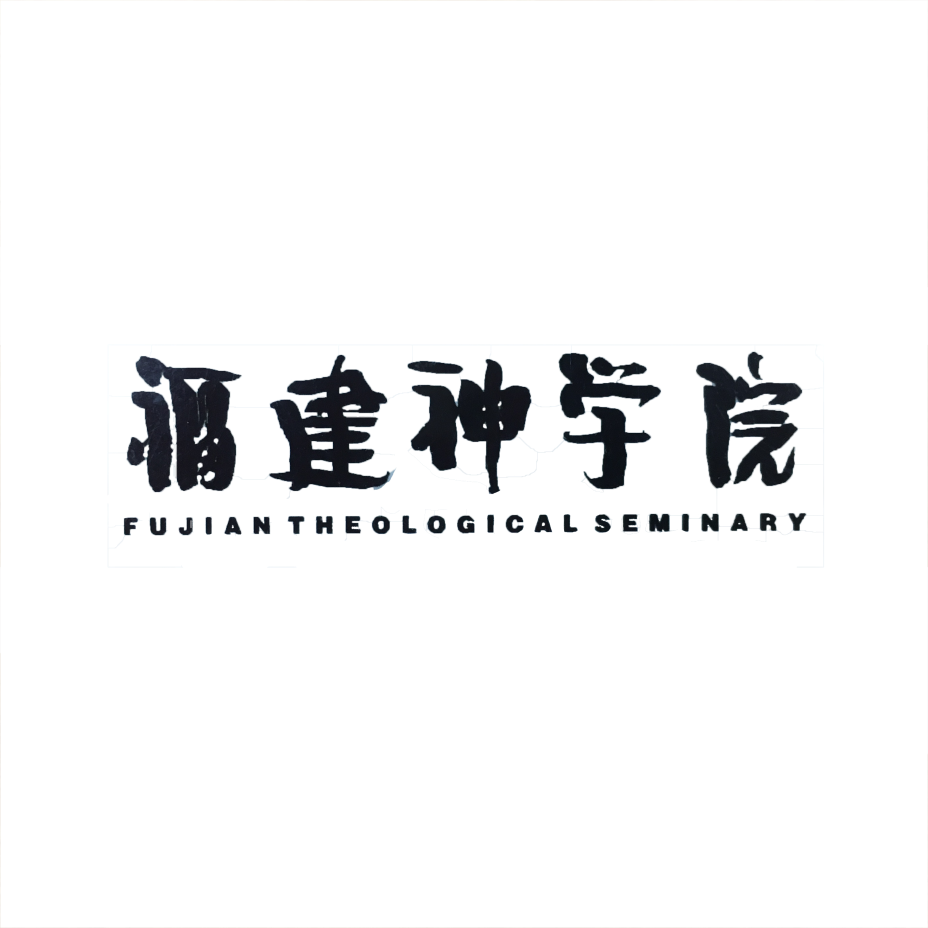 2023年入学考试报名表报考人姓名： 	所在设区市： 	福建省福州市仓山区福湾路 121 号（350026）电话：0591-88689500	网址：www.fjjidujao.com福建神学院2023年本科四年级插班招生考试报名表    填表须知：以下各项（除“意见、盖章及签名”部分），请报名者本人先在电子档    输入完成（务必如实填写，姓名须与身份证相符），而后打印纸质版填写意见、贴照片、盖章、签名等。（以下三项报读者请勿填写）本人已阅读招生简章，对所有条款无异议；本人所填信息均真实，自愿承担相应责任。考生 			（签名） 年	月		日个人情况姓名（以身份证为准）姓名（以身份证为准）曾用名曾用名性 别贴照片个人情况出生年月出生年月出生地出生地民 族贴照片个人情况身份证号码身份证号码贴照片个人情况健康状况健康状况有无慢性病史有无慢性病史有无慢性病史贴照片个人情况家庭详细地址家庭详细地址电话号码电话号码个人情况婚姻状况（请以打√ 选择）：未婚□ 已婚□婚姻状况（请以打√ 选择）：未婚□ 已婚□婚姻状况（请以打√ 选择）：未婚□ 已婚□婚姻状况（请以打√ 选择）：未婚□ 已婚□婚姻状况（请以打√ 选择）：未婚□ 已婚□婚姻状况（请以打√ 选择）：未婚□ 已婚□婚姻状况（请以打√ 选择）：未婚□ 已婚□离异□丧偶□丧偶□家庭成员情况称	谓姓	名姓	名工 作 单 位 及 职 务工 作 单 位 及 职 务工 作 单 位 及 职 务工 作 单 位 及 职 务工 作 单 位 及 职 务工 作 单 位 及 职 务工 作 单 位 及 职 务信 仰 情 况信 仰 情 况信 仰 情 况家庭成员情况家庭成员情况家庭成员情况家庭成员情况家庭成员情况个人简历起	讫	年	月起	讫	年	月起	讫	年	月起	讫	年	月起	讫	年	月何校学习、何单位任职何校学习、何单位任职何校学习、何单位任职何校学习、何单位任职何校学习、何单位任职何校学习、何单位任职何校学习、何单位任职何校学习、何单位任职个人简历年	月至	年	月年	月至	年	月年	月至	年	月年	月至	年	月年	月至	年	月个人简历年	月至	年	月年	月至	年	月年	月至	年	月年	月至	年	月年	月至	年	月个人简历年	月至	年	月年	月至	年	月年	月至	年	月年	月至	年	月年	月至	年	月个人简历年	月至	年	月年	月至	年	月年	月至	年	月年	月至	年	月年	月至	年	月个人简历注:个人简历自入高中（含中专）时起，依时间顺序填写，年月要衔接。注:个人简历自入高中（含中专）时起，依时间顺序填写，年月要衔接。注:个人简历自入高中（含中专）时起，依时间顺序填写，年月要衔接。注:个人简历自入高中（含中专）时起，依时间顺序填写，年月要衔接。注:个人简历自入高中（含中专）时起，依时间顺序填写，年月要衔接。注:个人简历自入高中（含中专）时起，依时间顺序填写，年月要衔接。注:个人简历自入高中（含中专）时起，依时间顺序填写，年月要衔接。注:个人简历自入高中（含中专）时起，依时间顺序填写，年月要衔接。注:个人简历自入高中（含中专）时起，依时间顺序填写，年月要衔接。注:个人简历自入高中（含中专）时起，依时间顺序填写，年月要衔接。注:个人简历自入高中（含中专）时起，依时间顺序填写，年月要衔接。注:个人简历自入高中（含中专）时起，依时间顺序填写，年月要衔接。注:个人简历自入高中（含中专）时起，依时间顺序填写，年月要衔接。教会职务及社会关系当地教会意见年月日（公章）县区两会意见年月日（公章）设区市两会意见年月日（公章）应交材料（此报名表必须附有下列材料方予受理，请在已交材料前划√）（此报名表必须附有下列材料方予受理，请在已交材料前划√）（此报名表必须附有下列材料方予受理，请在已交材料前划√）应交材料□⒈ 最高学历证明（毕业证书）复印件；□⒈ 最高学历证明（毕业证书）复印件；□⒈ 最高学历证明（毕业证书）复印件；应交材料□⒉ 身份证复印件；□⒉ 身份证复印件；□⒉ 身份证复印件；应交材料□⒊ 此表必须贴照片，并另附彩色白底一寸脱帽半身正面近照一张；□⒊ 此表必须贴照片，并另附彩色白底一寸脱帽半身正面近照一张；□⒊ 此表必须贴照片，并另附彩色白底一寸脱帽半身正面近照一张；应交材料□⒋ 县级以上医院体检证明（含体检表、肝功和胸透）；□⒋ 县级以上医院体检证明（含体检表、肝功和胸透）；□⒋ 县级以上医院体检证明（含体检表、肝功和胸透）；应交材料□5. 报考费 100 元（交设区市基督教两会汇总寄我院）。□5. 报考费 100 元（交设区市基督教两会汇总寄我院）。□5. 报考费 100 元（交设区市基督教两会汇总寄我院）。